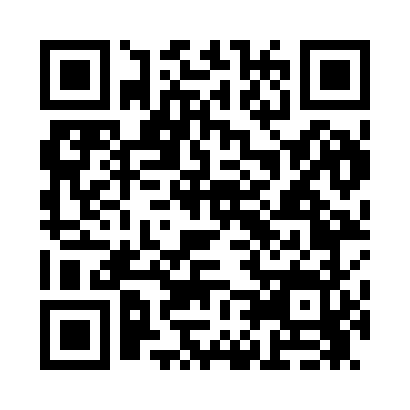 Prayer times for Absarokee, Montana, USAWed 1 May 2024 - Fri 31 May 2024High Latitude Method: Angle Based RulePrayer Calculation Method: Islamic Society of North AmericaAsar Calculation Method: ShafiPrayer times provided by https://www.salahtimes.comDateDayFajrSunriseDhuhrAsrMaghribIsha1Wed4:296:051:155:128:2510:022Thu4:276:031:155:128:2710:033Fri4:256:021:155:138:2810:054Sat4:236:001:145:138:2910:075Sun4:215:591:145:148:3010:096Mon4:195:581:145:148:3210:117Tue4:175:561:145:148:3310:128Wed4:155:551:145:158:3410:149Thu4:135:541:145:158:3510:1610Fri4:115:521:145:168:3710:1811Sat4:105:511:145:168:3810:2012Sun4:085:501:145:178:3910:2213Mon4:065:491:145:178:4010:2314Tue4:045:471:145:178:4110:2515Wed4:025:461:145:188:4310:2716Thu4:015:451:145:188:4410:2917Fri3:595:441:145:198:4510:3018Sat3:575:431:145:198:4610:3219Sun3:565:421:145:198:4710:3420Mon3:545:411:145:208:4810:3621Tue3:525:401:145:208:4910:3722Wed3:515:391:155:218:5010:3923Thu3:495:381:155:218:5110:4124Fri3:485:371:155:218:5210:4225Sat3:475:371:155:228:5310:4426Sun3:455:361:155:228:5410:4527Mon3:445:351:155:228:5510:4728Tue3:435:341:155:238:5610:4929Wed3:415:341:155:238:5710:5030Thu3:405:331:155:248:5810:5131Fri3:395:331:165:248:5910:53